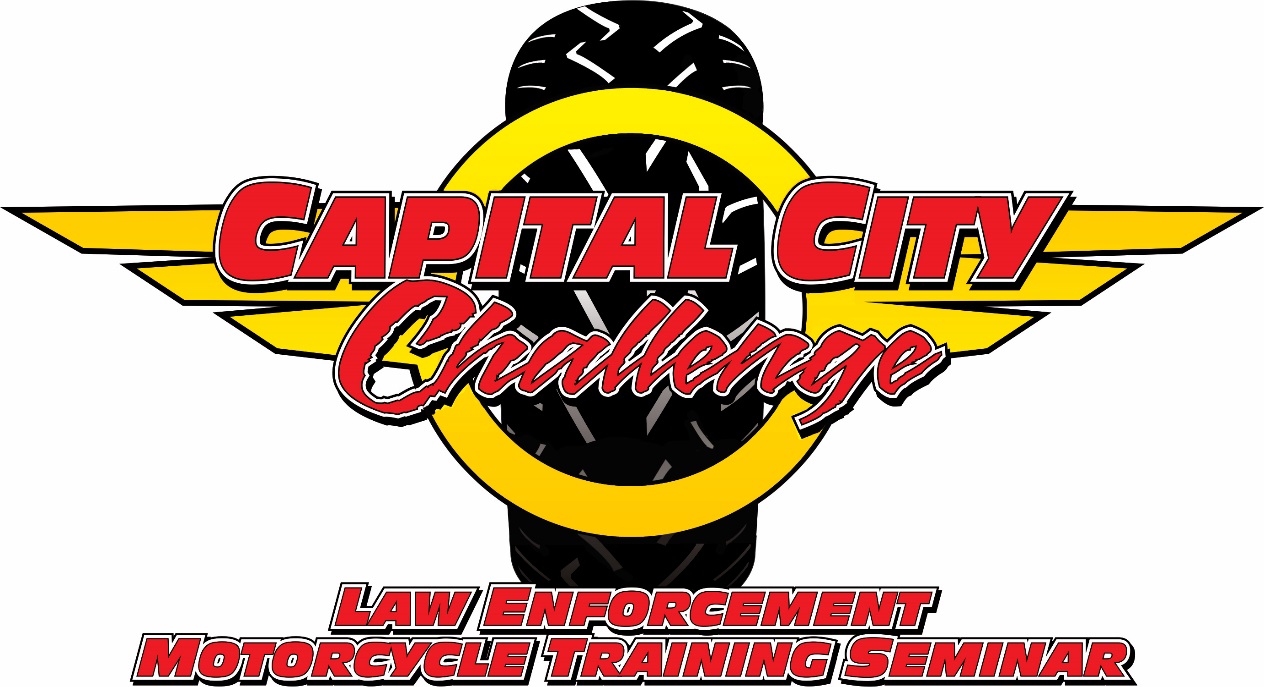 May 27rd-30th, 20208am-4pmAt FSU’s Doak Campbell Stadium403 Stadium DriveTallahassee, FL 32306Hosted by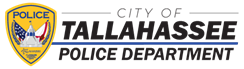 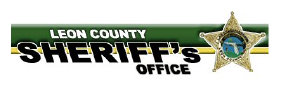 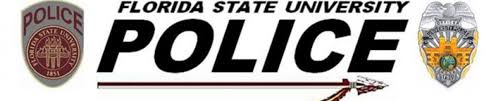 Benefitting Special Olympics Leon County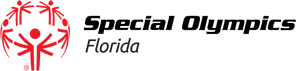 For more information, please visit us at www.CapitalCityChallenge.com